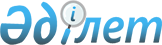 Кредиттік серіктестіктердің Қазақстан Республикасының Ұлттық Банкіне ай сайын баланс пен пруденциалдық нормативтерді және басқа сақталуға міндетті нормалар мен лимиттерді есептеу үшін қосымша мәліметтер беру тәртібі туралы нұсқаулыққа толықтыруларды бекіту туралы
					
			Күшін жойған
			
			
		
					Қазақстан Республикасының Ұлттық Банкі Басқармасының Қаулысы 1999 жылғы 25 желтоқсан  N 436. Күші жойылды - Қазақстан Республикасының Ұлттық Банкі 
Басқарамасының 2002 жылғы 23 желтоқсандағы N 508 қаулысымен.

      Кредиттік серіктестіктердің қызметін реттейтін нормативтік құқықтық базаны жетілдіру мақсатында Қазақстан Республикасы Ұлттық Банкінің Басқармасы қаулы етеді: 



      1. Қазақстан Республикасы Ұлттық Банкі Басқармасының 1999 жылғы 17 шілдедегі N 217 
 қаулысымен 
 бекітілген Кредиттік серіктестіктердің Қазақстан Республикасының Ұлттық Банкіне ай сайын баланс пен пруденциалдық нормативтерді және басқа сақталуға міндетті нормалар мен лимиттерді есептеу үшін қосымша мәліметтер беру тәртібі туралы нұсқаулыққа толықтырулар бекітілсін және Қазақстан Республикасының Әділет министрлігінде мемлекеттік тіркеуден өткізілген күннен бастап күшіне енгізілсін. 



      2. Банктерді қадағалау департаменті (Жұмағұлов Б.К.): 



      1) Заң департаментімен (Шәріпов С.Б.) бірлесіп осы қаулыны және Кредиттік серіктестіктердің Қазақстан Республикасының Ұлттық Банкіне ай сайын баланс пен пруденциалдық нормативтерді және басқа сақталуға міндетті нормалар мен лимиттерді есептеу үшін қосымша мәліметтер беру тәртібі туралы нұсқаулыққа толықтыруларды Қазақстан Республикасының Әділет министрлігінде мемлекеттік тіркеуден өткізу шараларын қабылдасын. 



      2) Қазақстан Республикасының Әділет министрлігінде мемлекеттік тіркеуден өткізілген күннен бастап екі апта мерзімде осы қаулыны және Кредиттік серіктестіктердің Қазақстан Республикасының Ұлттық Банкіне ай сайын баланс пен пруденциалдық нормативтерді және басқа сақталуға міндетті нормалар мен лимиттерді есептеу үшін қосымша мәліметтер беру тәртібі туралы нұсқаулыққа толықтыруларды Қазақстан Республикасы Ұлттық Банкінің облыстық филиалдарына және кредиттік серіктестіктерге жіберсін. 



      3. Осы қаулының орындалуына бақылау жасау Қазақстан Республикасының Ұлттық Банкі Төрағасының орынбасары М.Т.Құдышевке жұктелсін.  


     Ұлттық Банк



       Төрағасы


Қазақстан Республикасының



Ұлттық Банкі Басқармасының



1999 жылғы 25 желтоқсандағы



N 436 қаулысымен    



бекітілген       



Қазақстан Республикасының Ұлттық Банкі Басқармасының 






1999 жылғы 17 шілдедегі N 217 қаулысымен бекітілген Кредиттік






серіктестіктердің Қазақстан Республикасының Ұлттық Банкіне 






ай сайын баланс пен пруденциалдық нормативтерді және басқа






сақталуға міндетті нормалар мен лимиттерді есептеу үшін қосымша мәліметтер беру тәртібі туралы нұсқаулыққа






толықтырулар




      1. Қазақстан Республикасының Ұлттық Банкі Басқармасының 1999 жылғы 17 шілдедегі N 217 
 қаулысымен 
 бекітілген Кредиттік серіктестіктердің Қазақстан Республикасының Ұлттық Банкіне ай сайын баланс пен пруденциалдық нормативтерді және басқа сақталуға міндетті нормалар мен лимиттерді есептеу үшін қосымша мәліметтер беру тәртібі туралы нұсқаулыққа қосымшаның кестесі мынадай мазмұндағы жолдармен толықтырылсын:



--------------------------------------------------------------------



8   005   Талап ету сомаларына қатысты 2229  есепшотына есептелетін



          ақша сомасы      



--------------------------------------------------------------------



8   006   Орындау мерзімі көрсетілмеген міндеттемелерге қатысты 



          2552  есепшоты



--------------------------------------------------------------------



8   007   Орындау мерзімі көрсетілмеген міндеттемелерге қатысты 



          2851  есепшоты



--------------------------------------------------------------------



8   008   Орындау мерзімі көрсетілмеген міндеттемелерге қатысты 



          2852  есепшоты 



--------------------------------------------------------------------



8   009   Орындау мерзімі көрсетілмеген міндеттемелерге қатысты 



          2854  есепшоты     



--------------------------------------------------------------------



8   010   Орындау мерзімі көрсетілмеген міндеттемелерге қатысты 



          2855  есепшоты



--------------------------------------------------------------------



8   011   Орындау мерзімі көрсетілмеген міндеттемелерге қатысты 



          2856  есепшоты



--------------------------------------------------------------------



8   012   Орындау мерзімі көрсетілмеген міндеттемелерге қатысты 



          2860  есепшоты



--------------------------------------------------------------------



8   013   Орындау мерзімі көрсетілмеген міндеттемелерге қатысты 



          2870  есепшоты



--------------------------------------------------------------------


      

Ұлттық Банктің




      Төрағасы

 

					© 2012. Қазақстан Республикасы Әділет министрлігінің «Қазақстан Республикасының Заңнама және құқықтық ақпарат институты» ШЖҚ РМК
				